    10      час.Школа №4--5гр.11.55-12.405м.гр.12.45-13.306 м.гр13.35-14.206 гр.14.25-15.106 и.з15.15-16.00-5гр.11.55-12.405м.гр.12.45-13.306 м.гр13.35-14.206 гр.14.25-15.106 и.з15.15-16.00-4      Вокально    хоровое пение     «Радуга»        30         час.Лицей №71гр.11.30-12.151 м.гр12.20-13.054 гр13.15-14.004 и.з14.05-14.505 гр15.00-15.455 и.з15.50-16.352гр.11.30-12.152 м.гр12.20-13.053 гр13.15-14.003 и.з14.05-14.506 гр15.00-15.456 и.з15.50-16.351гр.11.30-12.151 м.гр12.20-13.054 гр13.15-14.004 и.з14.05-14.505 гр15.00-15.455 и.з15.50-16.353гр.11.30-12.153 и.з12.20-13.055 гр13.15-14.005 и.з14.05-14.506 гр15.00-15.456 и.з15.50-16.352гр.11.30-12.152 м.гр12.20-13.054 гр13.15-14.004 и.з14.05-14.506 гр15.00-15.456 и.з15.50-16.355      Вокально-      хоровое пение «Радуга»        концертмейстер        30          час.Лицей №71гр.11.30-12.151 м.гр12.20-13.054 гр13.15-14.004 и.з14.05-14.505 гр15.00-15.455 и.з15.50-16.352гр.11.30-12.152 м.гр12.20-13.053 гр13.15-14.003 и.з14.05-14.506 гр15.00-15.456 и.з15.50-16.351гр.11.30-12.151 м.гр12.20-13.054 гр13.15-14.004 и.з14.05-14.505 гр15.00-15.455 и.з15.50-16.353гр.11.30-12.153 и.з12.20-13.055 гр13.15-14.005 и.з14.05-14.506 гр15.00-15.456 и.з15.50-16.352гр.11.30-12.152 м.гр12.20-13.054 гр13.15-14.004 и.з14.05-14.506 гр15.00-15.456 и.з15.50-16.356      Вокальный ансамбль«   «Кардинал»     18     час.ЦДТ1гр.14.30-15.1515.25-16.102 гр.16.20-17.0517.15-18.003 гр.18.10-18.5519.05-19.50-1гр.14.30-15.1515.25-16.102 гр.16.20-17.0517.15-18.003 гр.18.10-18.5519.05-19.50-1гр.14.30-15.1515.25-16.102 гр.16.20-17.0517.15-18.003 гр.18.10-18.5519.05-19.50-7«Гармошечка говорушечка» 18   час.Шк.№57 1гр.10.55-11.3511.40-12.2512.30-13.153 гр.14.10-15.5514.10-15.552гр.10.55-11.3511.40-12.2512.30-13.153 гр.13.20-14.0514.15-15.00-1гр.10.55-11.3511.40-12.2512.30-13.152гр.10.55-11.3511.40-12.2512.30-13.153 гр.14.10-15.5514.10-15.55-8Музыкальное хоровое пение «Чистые голоса»20час.Шк.№393 м. гр.12.05-12.503 гр.17.05-17.501 гр13.00-13.451 м.гр.13.50-14.352 и.з14.45-15.302 и.з15.40-16.251 гр13.25-14.101 м.гр.14.15-15.002 гр.13.25-14.102 м. гр.14.15-15.001 и.з15.10-15.551 и.з.16.00-16.454 м.гр.16.50-17.354 м.гр17.40-18.254 и.з.9.30-10.154 гр10.20-11.052 гр.11.15-12.0012.10-12.553 м.гр13.05-13.503 и.з14.00-14.459«Шесть струн»6 час.ДКЮность4 гр.15.00-15.4515.55-16.40-4 гр.15.00-15.4515.55-16.404 гр.15.00-15.4515.55-16.409«Шесть струн»18 час.д/к «Росинка»-1 гр.14.30-15.1515.25-16.102 гр.16.20-17.0517.15-18.003 гр.18.10-18.5519.05-19.50-1 гр.14.30-15.1515.25-16.102 гр.16.20-17.0517.15-18.003 гр.18.10-18.5519.05-19.50-1 гр.14.30-15.1515.25-16.102 гр.16.20-17.0517.15-18.003 гр.18.10-18.5519.05-19.509«Шесть струн»4 часд.клКотова5 гр.17.15-18.0018.10-18.555 гр.17.15-18.0018.10-18.5510Звонкие струны16 часСОШ №781 гр.14.30-15.1515.25-16.10инд. Зан.16.20-17.052 гр.17.15-18.003 гр.18.10-18.5519.05-19.502 гр.16.20-17.0517.15-18.003 гр.18.10-18.5519.05-19.501 гр.14.30-15.1515.25-16.102 гр.17.15-18.003 гр.18.10-18.5519.05-19.5010Звонкие струны6 часкл. Рассвет4 гр.15.00-15.4515.55-16.404 гр.15.00-15.4515.55-16.404 гр.15.00-15.4515.55-16.4010Звонкие струны6 часСОШ №785 гр.17.15-18.0018.10-18.555 гр.17.15-18.0018.10-18.555 гр.17.15-18.0018.10-18.55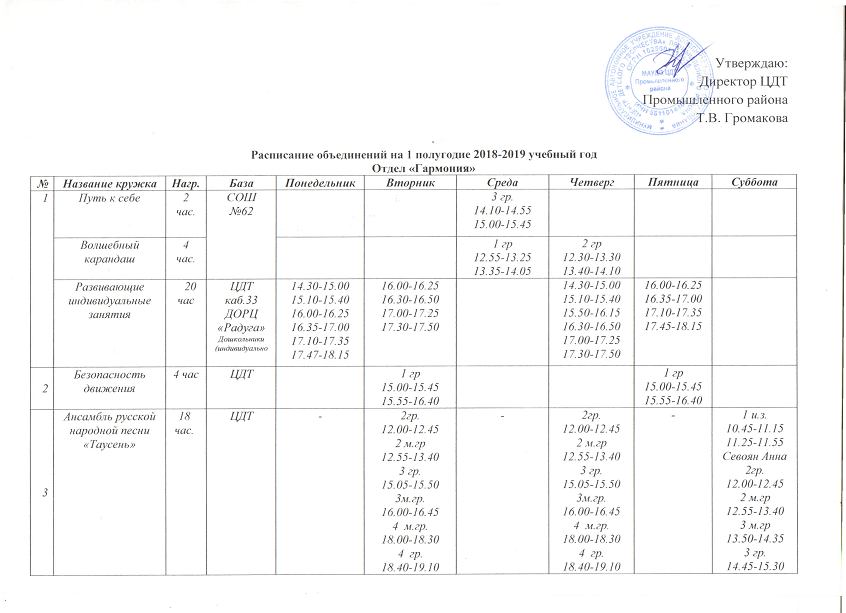 